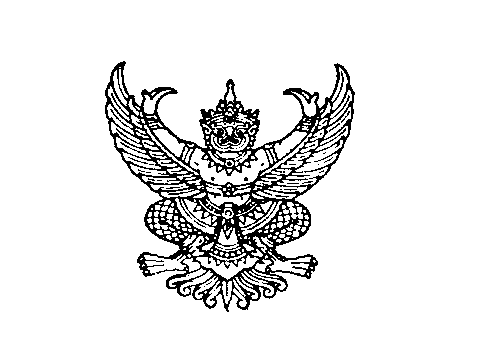 ที่ มท 0810.3/ว					    	       กรมส่งเสริมการปกครองท้องถิ่น							        	       ถนนนครราชสีมา กทม. 10300						      มิถุนายน  2564เรื่อง  	การจัดโครงการอบรมการจัดทำแผนพัฒนาท้องถิ่นขององค์กรปกครองส่วนท้องถิ่น ประจำปีงบประมาณ พ.ศ. 2564เรียน	ผู้ว่าราชการจังหวัด ทุกจังหวัด (ยกเว้นจังหวัดพังงา บึงกาฬ มุกดาหาร แม่ฮ่องสอน สิงห์บุรี 
และจังหวัดอุทัยธานี)อ้างถึง	หนังสือกรมส่งเสริมการปกครองท้องถิ่น ด่วนที่สุด ที่ มท 0810.3/ว 469 ลงวันที่ 8 มีนาคม 2564	ตามที่กรมส่งเสริมการปกครองท้องถิ่น ขอความร่วมมือจังหวัดแจ้งให้องค์กรปกครอง
ส่วนท้องถิ่นพิจารณาให้บุคลากรเข้าร่วมโครงการอบรมการจัดทำแผนพัฒนาท้องถิ่นขององค์กรปกครอง
ส่วนท้องถิ่น ประจำปีงบประมาณ พ.ศ. 2564 ระหว่างวันที่ 5 พฤษภาคม – 23 กรกฎาคม 2564
ณ โรงแรมเดอะรอยัล ริเวอร์ โฮเทล ถนนจรัญสนิทวงศ์ แขวงบางพลัด เขตบางพลัด กรุงเทพมหานคร รายละเอียดตามที่อ้างถึง นั้นกรมส่งเสริมการปกครองท้องถิ่นพิจารณาเห็นว่าปัจจุบันสถานการณ์การแพร่ระบาด
ของโรคติดเชื้อไวรัสโคโรนา 2019 (COVID-19) ระลอกใหม่ ได้แพร่ระบาดไปหลายจังหวัดในทุกภาค
ของประเทศ เพื่อดำเนินการตามมาตรการป้องกัน และควบคุมการแพร่ระบาดของโรคติดเชื้อไวรัสโคโรนา 2019 (COVID-19) และป้องกันความเสี่ยงจากการติดเชื้อไวรัสโคโรนา 2019 (COVID-19) ได้เลื่อนการจัดโครงการอบรมการจัดทำแผนพัฒนาท้องถิ่นขององค์กรปกครองส่วนท้องถิ่น ประจำปีงบประมาณ พ.ศ. 2564
ในรุ่นที่ 4 – 5 โดยไม่มีกำหนดจนกว่าสถานการณ์การแพร่ระบาดของโรคติดเชื้อไวรัสโคโรนา 2019 (COVID-19)
จะคลี่คลายไปในทางที่ดีขึ้นจึงเรียนมาเพื่อโปรดทราบ และขอความร่วมมือให้องค์กรปกครองส่วนท้องถิ่นแจ้งบุคลากร
ที่จะเข้าร่วมการอบรมดังกล่าวทราบด้วย 						   ขอแสดงความนับถือ						  (นายประยูร  รัตนเสนีย์)					    อธิบดีกรมส่งเสริมการปกครองท้องถิ่นกองพัฒนาและส่งเสริมการบริหารงานท้องถิ่น กลุ่มงานแผนพัฒนาท้องถิ่นโทรศัพท์ ๐ ๒๒๔๑ ๙๐๐๐ ต่อ ๒๑๒๒-๔  โทรสาร ๐ ๒๒๔๓ ๒๒๓๐